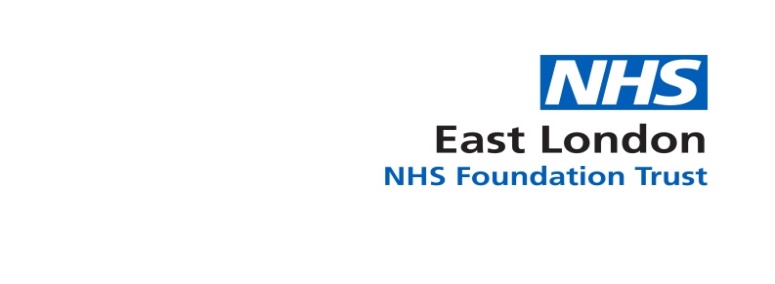 PALS & Complaints PolicyVersion Control SummaryContentsSection								Page	              Executive Summary						   4      1		Introduction 	5	2		Purpose	5	3		Scope	6	4		Duties	7	5		Definitions	8	6		Principles of Complaints Handling	8	7		Formal Complaints Process	11	8		Improvement through Learning from Complaints	13	9		Monitoring and Control	13	10	PALS- Patient Advice and Liaison Service	14	11	References	15      		Appendices	16			Appendix 1 Complaints process			Appendix 2 Complaint Review (comeback) process			Appendix 3 Complaint Investigation Extensions process			Appendix 4 Persistent Complainant procedure			Appendix 5 Complaints not required to be dealt with under a formal process	Executive Summary The policy emphasises that its guiding principle is that the process should be complainant-led and collaborative in approach.The policy describes the framework setting out how staff should deal with complaints about patient care and its services under the Regulations.The policy describes the specific duties and responsibilities of various staff groups.The policy sets out the principles for staff to follow along with specific guidance on complaint handling.The policy includes details of the various stages of the complaints process including local resolution and the process for escalation to independent review by the Parliamentary and Health Service Ombudsman (PHSO).The policy outlines how the organisation aims to improve its services by learning from complaints.   The policy also details the Patient Advice and Liaison Services (PALS) within the Trust.1	Introduction 	East London Foundation Trust is committed to continually improving the quality of the care and services it provides. As part of this commitment it invites and welcomes the views of service users, carers and the local community. The guiding principle of its complaints procedure is that it is led by the complainant who will be fully consulted at each stage of the process. No complainant or the patient they represent will be treated less favourably on the grounds of age, creed, colour, disability, ethnic or national origin, medical condition or marital status, nationality, race, gender (at birth or reassigned), or sexuality, nor will a complainant be placed at a disadvantage by making a complaint.	Any complaint must be seen as an opportunity to continuously improve the quality of the services that we provide and to learn lessons from mistakes that may have occurred. Knowledge from handling complaints will be shared and applied across the Trust, to support service user experience, better risk management and effective clinical governance. In addition to this, the Trust is required to comply with the procedures for complaints handling in line with the Local Authority Social Services and NHS Complaints (England) Regulations 2009.Complaints, comments or suggestions, whether oral or written made by service users or their representative, as well as information and subject access requests should be taken seriously, handled appropriately and sensitively. The Trust should always make every attempt to resolve complaints within the spirit of the Local Resolution principle. Service users should feel able to approach the staff that provided the service and staff should make every attempt to resolve complaints at an early stage. The process should be fair, open, flexible and conciliatory and should be easy to access for all service users. It is essential that the service user, relative or carer is treated with respect and confident that there will be no adverse consequences as a result of raising concerns. Rigid, bureaucratic and legalistic approaches must be avoided. As part of its commitment to accessibility, the Trust widely distributes posters and leaflets about the complaints procedures and PALs service within its clinical areas and on its website and provides a Freephone contact number and Freepost address.2	Purpose	This purpose of this policy is to provide a robust framework for all staff involved with informal and formal complaints within the Trust, in line with the objectives of the Local Authority Social Services and NHS Complaints (England) Regulations 2009 (The Regulations) and the Health and Social Care Act 2008 (Regulated Activities) Regulations 2014: Regulation 16.  	This policy and the processes followed by the Trust are also underpinned by the Parliamentary and Health Service Ombudsman (PHSO) Principles of Good Complaint Handling and the Department of Health – Listening, Responding, and Improving: A guide to Better Customer Care (2009) and Healthwatch - Shifting the Mindset January 2020.3	ScopeThis policy is concerned with the handling of complaints and enquires about the staff and services of East London Foundation Trust and the procedures for local resolution. Staff concerns at work and complaints raised by professionals from within or outside the Trust will be dealt with via separate procedures. It will also uphold the framework that supports patients in meeting their information needs regarding all Trust services.   3.1	Complainants can be current or former service users, individuals referred to the Trust, or any person who is affected by or likely to be affected by the action, omission or decision of the Trust. 3.2	Other people may complain on behalf of an existing or former service user such as carers and relatives. However, their suitability to act as a representative will depend on a service user’s explicit knowledge and written consent that a specific person may act on their behalf in relation to the complaint. All complaints from third parties where the patient does not provide consent will be carefully considered and a decision taken about whether an investigation can proceed without the patient’s consent. In responding, care will be taken not to disclose personal health information without the express consent of the service user. All complaints relating to patient safety and/or quality of care issues will be investigated irrespective of consent.3.3	Where an existing or former service user has died, or where an existing or former service user lacks the capacity to consent, any person may complain on their behalf. Confidential clinical information relating to deceased patients falls under the Access to Health Records Act 1990. Therefore careful consideration must be given about whether the complainant is a suitable representative under this legislation. However, the Complaints Manager has the right not to accept a person as a suitable representative. 3.4	If it is decided that the complainant is not a suitable representative of a service user who is unable to give consent, or who has died, the Complaints Manager will inform them in writing, stating why the Trust has reached this decision.3.5	Complainants also have a right to request access to their complaints file. These requests should be handled in accordance with the Trust’s Access to Records Policy. 3.6 	If the Trust receives any complaints about a member of staff allegedly causing harm to a person under the age of eighteen years, they will be investigated under a separate procedure, Management of Child Abuse Allegations Made Against Employees of ELFT. Following the completion of this investigation, a response will be provided under the complaints procedure. 3.7 	Similarly, if the Trust receives any complaints about a member of staff allegedly causing harm to a vulnerable adult, the Trust will consider whether they should be dealt with under a separate policy, Management of Safeguarding Vulnerable Adult Allegations Made Against Employees of East London Foundation Trust and a response will be provided as detailed above.3.8	In certain circumstances, it will be appropriate for concerns raised via complaints and PALS to be investigated under the Trust’s Incident Policy.  Following the completion of this investigation, a response will be provided under the complaints procedure.  The complainant will be advised of the incident investigation and invited to contribute to that process as appropriate.  They will also be given the choice to have their concerns fully included in the incident investigation or for the complaint to be investigated separately to any other investigation.3.9	All individuals (service users, carers, relatives, stakeholders or staff) will be treated in an equitable manner, with respect for their views. They will have a right to comment on all services provided by the Trust and for their views to be properly considered.3.10	Staff will always be polite and responsive to patients and people that they liaise with in order to address concerns.3.11	Staff will not be judgemental when concerns and issues are raised.3.12	Staff will not raise expectations by giving undertakings that might not be possible to meet.3.13	All those that use the service have a right to privacy and confidentiality.3.14	Staff will endeavour to keep individuals informed of progress and any actions taken or proposed.4	Duties 	Applying the principles contained within this policy is the responsibility of all staff.  However, specific duties and responsibilities rest with designated groups and individuals:4.1	The Trust Board	Has a duty to ensure there is a complaints policy and procedures in place and that these are widely publicised and available to all patients and staff and any persons who may be involved in the care of a patient on a personal or professional level. The Trust Board also has a responsibility to regularly review complaints data in order to make service improvements where necessary and ensure that any identified risks are effectively managed. 4.2	The Chief Executive 	Has overall responsibility for the effective implementation of this policy and for responding to all formal complaints in writing. The Chief Executive is also the person with responsibility for ensuring that the Trust meets its obligations under the Regulations. 4.3	The Chief Nurse	Is the Trust Executive Lead for Complaints and has responsibility for presenting regular complaint reports to the Board and for ensuring that action is taken in light of the outcomes of any investigation.4.4	Service/Borough Directors	Have responsibility for the investigation of all complaints relating to their areas of service and for ensuring that they are completed within the required time frame. Service directors have responsibility for ensuring that appropriately trained staff within their service are assigned to investigate complaints bearing in mind the need for objectivity, seniority, understanding and knowledge necessary to carry out a thorough investigation. Service directors also have a responsibility to ensure that any staff member identified in the complaint/complaints investigation is given the opportunity to participate in the investigation and is given a copy of the original complaint letter and a copy of the final response. 4.5	Associate Director of Governance and Risk Management  	Has responsibility for providing the Chief Nurse and the service directors with regular complaints monitoring reports and for monitoring the actions taken by services in light of outcomes of investigations. The Associate Director of Governance and Risk has responsibility for reporting compliance to the Service Delivery Board and reporting on a regular basis to the Quality Committee and Trust Board.4.6	The Incidents & Complaints Manager	Has day to day corporate responsibility in the direction and management of the Trust’s integrated incident and complaints processes.  The Incidents and Complaints Manager will ensure effective systems are in place for reporting, investigating and managing incidents and complaints and will provide credible, visible and effective leadership.4.7	The Deputy Incidents & Complaints Manager	Has responsibility to support the Incidents and Complaints Team Manager in the management of the Trust’s integrated incident and complaints processes and oversight of the complaints process through the provision of monthly reporting and monitoring, investigating and managing incidents and complaints, training and supporting all Trust staff.4.8	The Complaints Team Manager 	Has responsibility for managing the complaints function of the Trust, which includes ensuring that all staff have the appropriate training and support to enable them to respond to informal and formal complaints. The Complaints Team Manager is responsible for monitoring the quality of information recorded on DATIX, investigations and action plans. The Complaints Team Manager is responsible for monitoring the quality of investigations to ensure that remedial action is taken and in the event of an incomplete investigation escalate concerns to the appropriate Service Director and Deputy Incidents & Complaints Manager.  5	Definitions 	Formal Complaints 	A concern raised by a complainant which it has not been possible to resolve informally, or where after discussion, the complainant has expressed a wish for their concerns to be subject to a formal investigation. Formal complaints can be made verbally or by written means (postal or electronically). Staff will provide the complainant with clear and comprehensive information about the range of complaint handling options, to enable them to make an informed decision as to whether they would like the complaint to be handled.  5.1	PALS (Patient Advice and Liaison Service) Enquiries	Informal concerns, complaints and enquiries can be received from patients/service users and/or their families where the preference of the complainant is for these concerns to be resolved informally.  	The Regulations provide that an inquiry, suggestion, comment or issue of concern made orally and resolved to the complainant’s satisfaction by the next working day does not need to be dealt with as a formal complaint. It should be normal practice for staff to communicate directly with the complainant, and staff should feel empowered to resolve issues without the need for them to go through the complaints process. 	In all cases, staff should provide the complainant with clear and comprehensive information about the range of complaint handing options, to enable them to make an informed decision as to whether they wish for the complaint to be handled informally or formally. In all instances, staff must clarify with the complainant what their concerns are and what the desired outcome is. Where the complainant accepts the response as being satisfactory and appropriate there will usually be no need for further action. However, it is important for staff to recognise that there may be issues that need to be brought to the attention of senior managers in the organisation such as issues of patient safety.	PALS enquiries should be resolved within 48 hours to the individual’s satisfaction.  If this is not achievable the formal complaints route may be pursued in accordance with the individual’s wishes.  	Please see section 10 for further details of the PALS interface and functions.5.2	Complaints not required to be dealt with (Regulation exemptions)	Under the Regulations 2009, there are types of complaints that the Trust is not required to investigate under a formal complaints procedure; please see appendix 5 for details.6	Principles of Complaints Handling	The guiding principle of all complaint handling is that it should be complainant-led and collaborative in approach. This should involve the complaints department actively seeking out the views of the complainant at each stage of the process. In handling complaints, the Trust endeavours to adhere to the Ombudsman’s Principles of Good Complaint Handling including: Getting it right by acting in accordance with the law and relevant guidanceBeing customer focusedListening to the complainant to understand their concerns and the outcome they are seeking Being open and accountable Acting fairly and proportionately Putting things right Seeking continuous improvement6.1	Time Limits for Formal Complaints	Under the aforementioned regulations, complaints must be made within twelve months of the event complained about or twelve months of the complainant becoming aware of the issues. The Trust has the power to exercise its discretion to investigate complaints outside of this time frame. In such cases, a desktop review will be undertaken to establish whether a viable investigation may be undertaken. 6.2	Confidentiality	It is essential when dealing with complaints that employees of the Trust observe the legal obligation not to release information relating to the patient to a third party without appropriate consent.6.3	Protecting Complainants and Patients	The Trust is committed to ensuring that patients, their relatives and their carers are not treated differently as a result of making a complaint. It is Trust procedure that all records relating to the complaint and its investigation are held separately from the patient’s clinical records. Information about the complaint should only be disclosed between members of staff on a need to know basis and where it has a direct bearing on the patient’s clinical care. 6.4	A Comprehensive Duty of CareWhen handling and investigating complaints the Trust has an obligation to address all issues of concern, including those expressly stated in the complaint, as well as any other concerns which are identified during the process of complaints handling and investigation e.g. safeguarding and equality issues. 6.5	Consent	Where a complaint is raised by a third party, the complaints department will seek consent from the patient for the complaint to be investigated under the complaints process, and for confidential clinical information to be disclosed. However, as stated above, any concerns relating to patient safety will be investigated by the Trust. This section will not apply where the patient lacks capacity; the patient is a child or has died which are dealt with under separate headings.6.6	Capacity	Where a patient lacks capacity to make a decision about whether their personal information is disclosed to another party, the Trust will assess whether the complainant is an appropriate representative e.g. holds Power of Attorney for Health and / or is the identified Next of Kin.  Additionally,where appropriate, in cases where a patient’s capacity is uncertain, a clinician’s view on capacity will be sought before any personal information is disclosed. In these circumstances a complaint may be put on hold if it is deemed to be in the patient’s best clinical interests. 6.7 	Complaints received about a child 	In line with the regulations, where a representative makes a complaint on behalf of a child, the Trust will consider whether it is satisfied that it is reasonable for the complaint to be made by the representative instead of the child. If the Trust is not satisfied, it will notify the representative in writing, stating reasons for its decision.6.8	Complaints relating to the care of deceased service users	When dealing with complaints regarding the care of a deceased service user, careful consideration must be given to what information can be disclosed to the complainant. In such circumstances staff should be guided by principals of the Access to Health Records Act 1990 (deceased patients only) where applications for records or personal information can only be granted to legal representatives of the estate or to someone having a claim arising out of the death. 6.9	Appropriate Representation	With reference to consent, capacity and representation, the complaints department will consider whether the complainant is a suitable representative of the patient and if it is not satisfied it will notify the representative in writing and state the reason for its decision. In doing so, the complaints department will take account of relevant legislation such as the Data Protection Act, Access to Health Records Act and the Mental Capacity Act. In any event the Trust will review the concerns raised and report internally on its finding and apply learning as necessary. 6.10	Interagency Complaints	When the Trust receives a complaint which appears to span more than one organisation, including the local authority, the complaints department will contact the complainant to establish whether they require a single or joint response, or where appropriate, a meeting. The complainant’s agreement to share the complaint with the other organisation(s) must be obtained. 	The complaint will then follow the usual process for ELFT’s input and the complaints team will work with the complaints departments of the other organisation(s) to ensure co-ordinated handling and to provide the complainant with a single response which covers all aspects of the complaint.  This might not apply to integrated services. 6.11 Complaints from external bodies directly into Trust ServicesComplaints received into the Trust from the Care Quality Commission (CQC), Member of Parliament (MP), Councillor, Parliamentary and Health Service Ombudsman (PHSO), Healthwatch, and any other external organisation must be forwarded to the complaints department immediately on receipt. 6.12	Transferred services Where ELFT acquire a new service, a specific member of staff will be allocated to liaise with the other organization about every complaint that requires handover, and support the complainants who are affected by the transition of services, advising them of the organisational transfer, and which organisation will have overall responsibility for the continued handling of their complaint.  All new complaints received after the date of this handover will be managed by ELFT. 6.13	Information for the complainantThe Trust is committed to ensuring that information about how to access the complaints procedure is widely available in an accessible form. On receipt of a complaint, the complaints department will ensure that any additional information required by the complainant is provided. 6.14 Support for the complainantThe support needs of the complainant should be established at the outset in order for the complaint process to be as accessible as possible. This should take into the potential need for involvement of PALS, Advocacy, and Interpreting and Translation Services. Details of advocacy services are provided to every complainant when acknowledging their complaint. 6.15 	Being Open/Duty of CandourOpen effective communication with service users, their relatives and carers is central to the process of complaint handling and addressing negative experiences of the care and service provided. It is important that the Trust acknowledges where mistakes have been made and apologises. The Trust must also explain what happened in terms of care and service delivery problems, any remedial response and longer term action required in order to minimise the likelihood of recurrence.   In cases where moderate and above harm has been or is suspected to have been caused, the Trust will undertake its responsibilities under Duty of Candour in accordance with the applied statutory framework, in line with the incident reporting policy.  Complaints pertaining to harm being caused will be cross referenced against the Trust’s incident management system to ensure an incident report has been raised.6.16	Support for StaffIt is important that staff who are subject to a complaints investigation, have confidence in the Trust’s complaints procedures and experience it as being fair and objective. The Trust will provide general training for its staff on the complaints procedure as part of its induction, as well as specific training session on its complaints policy and procedure. Staff can access advice about the complaints procedures and how they might be supported, from their line manager and the complaints department. In addition, as noted, staff will be provided with a copy of any complaint where they are named and a copy of the Trust’s response. Regular reports are provided to each Directorate to enable managers to ensure that staff are adequately supported. As part of the support process the line manager must ensure that all staff are aware of how to seek additional support. If the staff member is experiencing difficulties associated with the complaint, then a referral to Occupational Health services should be made. The Trust has an ‘Employee Assistance Programme’ in place. The scheme is a 24 hour, 7 days a week, free and confidential support service available to all Trust employees. Employee Assistance Programme Tel: 0800 282 193.6.17	Dealing with Aggressive/Threatening or Vexatious and Persistent ComplainantsOn rare occasions despite the best efforts of staff, complainants may be aggressive, threatening, vexatious or persistent.  This may negatively impact both on their own and or other’s investigations, health & wellbeing and the Trust’s resources.Where complainants repeatedly contact the complaints department or the clinical services where they are being treated with the same issues, where the substance of a complaint continually changes or the complainant continually raises new issues, a discussion will take place between the Complaints Team Manager and Deputy Incidents and Complaints Manager, and other senior staff as required to agree an appropriate management plan.If the actions of the complainant are considered to be inappropriate, the complainant will be informed via email or letter of the Trust’s consideration to implement the Persistent Complainants procedure. If this procedure is implemented, a letter signed by the Chief Executive will be sent to the complainant outlining the plan; please see appendix 5.6.18 Conflict of InterestA conflict of interest occurs where an individual’s ability to exercise judgement, or act in a role, is or could be impaired or otherwise influenced by his or her involvement in another role or relationship. The individual does not need to exploit his or her position or obtain an actual benefit, financial or otherwise, for a conflict of interest to occur.   Any member of staff directly involved with a complaint investigation should declare to the Complaints Manager if there is a conflict of interest as soon as they become aware, in line with the Trust’s Standards of Business Conduct Policy and will be required to sign a declaration, to that affect, at the point at which that they begin their investigation. 7	Complaints Process	Complaints should, whenever possible, be resolved at the time by front line staff. If the complaint is resolved to the complainant’s satisfaction it does not need to be handled via the Trust’s formal complaints procedures. In situations where front line staff are unsure about the seriousness of the complaint or if it is felt that issues of patient safety are involved, advice should always be sought from the complaints department. 7.1	On receipt of a complaint, the complaints department will establish whether the complaint falls within the remit of the regulations and record the complaint on DATIX (the Trust complaints database).  The complaints department will acknowledge receipt of the complaint in writing within three working days.7.2	Complaints will be graded according to seriousness (high, medium and low). The investigation of any complaint that has an initial ‘high’ grading will be brought to the attention of the Chief Nurse and Chief Medical Officer via the Trust’s serious incident grading panel where a decision will be made as to whether this case will be subject to a serious incident review.  	The complaints process will be put on hold until a serious incident investigation has been completed.  Any concerns not covered in the serious incident review will be addressed through the complaints process. 7.3	A Complaints Higher Level Committee meet on a weekly basis to review complex complaints providing oversight on progress and learning outcomes.7.4	Any complaint that fulfils the criteria of an incident (see the Trust’s Incident Policy) should be searched for on the incident module on DATIX. The complaint record should be linked to the incident record and the incident details forwarded to the directorate to assist in their investigation.7.5	All information relating to the complaint will be forwarded to the locality, along with supporting documents, including guidance on investigations and responding to a complaint.  The locality will appoint someone appropriate to review the complaint, conduct a preliminary investigation and contact the complainant to discuss their concerns – stage 1. At this stage it might be possible to resolve the complaint and identify any learning without further investigation. This will then be agreed with the complainant and a written response offered summarising the outcome. The complaints department will be updated accordingly and the complaint will be closed. 7.6	If it is not possible to resolve the complaint under stage 1, an investigating officer will be appointed and it will progress to stage 2. An investigating officer will be appointed, whose day-to-day function sits outside that of the team subject to the investigation. They will contact the complainant to discuss how they would like their complaint handled and establish the preferred method of communication, timescale and any other requirements, including support needs or interpreting or translating needs. The investigating officer will update the complaints department accordingly.7.7	The Regulations stipulate that a complaint must be responded to within six months. The Trust aims to respond to those that are considered straightforward in 25 working days. However, in circumstances where complaints are complex, being investigated under other procedures, involve other agencies or where the witnesses are not available, the investigation will take longer. Time scales will therefore be negotiated by the investigating officer with the complainant. 7.8	There may be times when extensions to an investigation time scale are required.  All extension requests must be made by the investigating officer to the Complaints Manager.  Where it becomes evident that a response will not be sent within the agreed time scale, the investigating officer will contact the complainant to apologise, provide reasons for the expected delay and provide a new timescale for the response. Please see appendix 3 for extension process.  7.9	After investigating the complaint, the investigating officer will write a draft response that addresses the issues contained within the complaint and aim to satisfy the complainant that their concerns have been taken seriously. It should offer an explanation and an appropriate apology, and refer to any recommendations and/or remedial action that has and will be taken. The response will be reviewed by the complaints department before being personally signed by the Chief Executive.  A copy of the signed final response, together with any attachments will be recorded on DATIX. Please see appendix 1, complaints handling process chart.7.10	The response will provide details of how to seek an independent review by the PHSO and encourage the complainant to contact the Trust if they are dissatisfied with the content, or require clarification.  In such a case, the Trust will undertake further action as necessary to resolve any outstanding issues and to bring about a more satisfactory resolution for the complainant. If the Trust reaches the view that nothing further may be achieved, the complainant will be advised of this and provided again with details of the PHSO.7.11	Any formal complaint which includes a request for compensation or reimbursement (made by any source i.e. the complainant, legal representation, PHSO) should be copied to the Legal Services Team immediately on receipt. Once the draft response is completed and compensation/reimbursement is recommended, the response will be sent to the Legal Services Team outlining the outcome of the investigation. 7.12	In the case of PHSO investigations, if compensation is recommended then this should be forwarded to the Legal Services Team to see if they approve the award.  7.13	When a compensation/reimbursement request that was made as part of the formal complaints process is approved, an ex-gratia form should be completed by the locality along with their budget code. This form will be processed by the Legal Services Team who will then notify the complaints department when the cheque is ready for collection. The cheque will be sent to the complainant via recorded/special delivery.	When a compensation/reimbursement request is made outside of the formal complaints process (i.e. via PALS), this will be forwarded to the Legal Service Team and the relevant locality. In the rare event that a complaint has been escalated and is being dealt with via the Chair’s office, the complainant will no longer liaise with the complaints department and will be redirected to the Chair’s PA.  8	Improvement through learning from complaints	Effective complaint handling is an important driver for service improvement. The Trust welcomes complaints as an opportunity to learn and improve its services and seeks to adopt a non-defensive approach to complaints.  	Where complaint investigations result in recommendations and actions, these must be SMART (specific, measurable, achievable, realistic and timely).  These actions will be documented on DATIX with allocated leads and completion timelines. They will be monitored locally by the directorate’s governance department and centrally by the complaints department.   If actions have not been completed, the reasons for this should be explored and every effort should be made to implement the necessary changes.  Once an action plan has been completed, the complaints department will write to the complainant with details of the improvements that have been made within the service.8.1	The Trust collates complaints data, including the number of complaints received and timeliness in responding, as well as themes, trends and actions implemented.  This data forms part of regular integrated governance reports which are considered at Trust wide committee level and is used to inform the Training Needs Analysis and high level discussion about identified themes and issues relating to Trust wide quality and safety issues. 8.2	The Trust holds twice yearly learning from complaints events with a focus on evaluating the complaints processes within the Trust and improving patient safety and experience.  A range of stakeholders are invited to attend the events including complainants, commissioners, health watch, service representatives and local advocacy groups.8.3	Individual teams are expected to regularly review outcomes of complaints about their service, to gain insight into shortcomings in service delivery, with a view to identifying wider areas for improvement. 8.4	Where a staff member is named in a complaint, it is a requirement that the staff member’s supervisor and/or line manager supports them through the investigation process and discusses the outcome with the staff member, to ascertain whether or not there are any individual practice issues that need to be addressed or from which learning can be derived. 9	Monitoring and Control	This document will be ratified by the Quality Committee and any review of it will be agreed and signed off by the Quality Committee. 9.1	This document will be disseminated to all staff via the Trust e-mail system and will be accessible to all staff via the Trust intranet and members of the public via the Trust website. Implementation of this document is detailed in the policy implementation plan that will accompany it at the review stage. 9.2	Monitoring of compliance with the procedures and principles within this policy is done via the quarterly Integrated Governance Report provided to the Quality Committee, by local directorate governance reporting and day to day oversight by the Complaints Manager and Deputy Incidents & Complaints Manager. 9.3	Complaints data is recorded using the DATIX complaints module and reports are regularly produced that capture the numbers of complaints received, the category of complaint and the outcome of the complaint. 9.4	The Trust will have regard to the number of cases referred to the PHSO. In addition, the Trust will take account of the outcome of the PHSO’s review of its complaints handling and any lessons that can be applied to increase compliance with the regulations thereby improving the experience of its services users.10	Patient Advice and Liaison Service (PALS)The PALS service is designed to act as an independent facilitator in addressing the informal concerns, with the power to negotiate immediate solutions or resolutions of issues as speedily as possible. It provides accurate information on all aspects of the Trust, including how to make a formal complaint about Trust services.10.1 	As a result of early intervention, PALS expects to reduce the number of concerns that escalate into a formal complaint. However, there is no requirement for individuals to use the PALS before they can make a formal complaint and it is the choice of the individual to use either the formal complaints process, or the PALS.PALS does not aim to reduce complaints to the Trust but to work with individuals to obtain the best possible outcome for them and to ensure the Trust learns from the persons experience. This may involve a significant amount of signposting to other services and agencies, both internally and externally.  10.2 	It is important that details of the enquiries dealt with by the PALS are recorded and monitored. PALS data is recorded on DATIX and reports are regularly produced that capture the numbers and category of the enquiries received.10.3	PALS operate an open referral system by which anyone can self-refer or refer someone to PALS.  As such, individuals may contact PALS:In person (by drop-in* or appointment*). By telephoneThrough Trust staffBy returning a completed PALS card.By referral of an external source.By email*PALS clinics where applicableThe service is accessible Monday to Friday from 9.00am to 5.00pm via a Freephone facility to ensure free and easy access to the service.  Outside these times, an answer machine will be available where individuals can leave brief details and they will be contacted as soon as the message has been retrieved.  In addition, the Trust has a postal free address for surface mail and an electronic mail address for users to contact over the Internet.PALS FREEPHONE: 0800 783 4839	         PALS FREEPOST: FREEPOST RTXT-HJLG-XEBEComplaints DepartmentThe Green  1 Roger Dowley CourtRussia LaneLondon E2 9NJPALS Email:  elft.pals@nhs.net11    ReferencesThe Local Authority Social Services and National Health Services Complaints (England) Regulations 2009The Health Service Ombudsman - Principles of Good Complaints Handling (2009)Department of Health - Listening, Responding, Improving: A Guide to Better Customer Care (2009)Secretary of State for Health – Government Response to the House of Commons Health Select Committee Sixth Report of Session 2010-2011: Complaints and Litigation (2011)Health and Social Care Act 2008 (Regulated Activities) Regulations 2014: Regulation 16East London NHS Foundation Trust Standards of Business Conduct Policy. Healthwatch - Shifting the Mindset January 2020.AppendicesAppendix 1	Complaints processAppendix 2	Complaint Review (comeback) processAppendix 3	Complaint Investigation Extensions processAppendix 4	Persistent Complainant processAppendix 5	Complaints not required to be dealt with under a formal processAppendix 1 Appendix 2Complaint response review/comeback processIf a complainant is unhappy with the response to the complaint, then the case can be reviewed. Appendix 3Complaint investigation extensions processThere are occasions where an extension is required to complete the investigation.  	All extension requests must be forwarded to the Complaints Manager for approval. Valid reasons for an extension include:Complexity – once an investigation commences it may become apparent that additional time is needed to undertake a thorough investigationNumber and type of points raised by complainant – sometimes these include in excess of twenty points. Where there is a high number or the concerns raised cover several areas it may be necessary to grant an extensionAbsence of key witnesses/interviewees (where it  is not possible to meet/interview within the timescale)Investigation report does not capture all the points raised and further investigation is requiredCircumstances where an extension will not be granted:Acknowledgement not completed on timeInability to keep to agreed timescales for no valid reasonAnnual leave of investigating officerFollowing the outcome decision, the investigating officer should contact the complainant and advise them of the planned extension and rationale and the revised completion date.   If an extension has not been granted and there is an expected delay in responding, the complainant should be informed of the expected delay in providing their response.  In all cases, DATIX must be updated by the complaints department with the outcome decision and summary of contact with the complainant.Extensions should be obtained as soon as possible and not left to the last minute, and the timeframes must account for the time required by the investigating officer and the internal quality assurance process.Appendix 4Persistent Complaints procedure IntroductionUnreasonable persistent complainants, although they are a small part of the complaints the Trust receives, they represent a particular problem in the resolution of complaints.   The difficulty in handling such complainants places a significant strain on time and resources and can be demoralising for staff.  The Trust’s staff are trained to respond sensitively to the needs of all complainants, but there are times when there is nothing further that can be done to assist them or to rectify a real or perceived problem.   This procedure has been created to ensure a joint understanding of what is considered as acceptable and unacceptable behavior.Implementing this procedure should be a last resort and after all reasonable measures have been taken to try to resolve complaints following the Trust policy and procedure.The procedure  is  also  designed  to  protect  and  support  staff who are the subject of persistent complainants and to maintain the integrity of the complaints procedure.Definition of unreasonably persistent behaviorComplainants may be deemed to be unreasonably persistent where current or previous contact with them shows that they have met two or more (or are in serious breach of one) of the following criteria:Persisting in pursuing a complaint where the NHS complaints process has been fully and properly implemented and exhausted.   For example, where investigation is deemed to be ‘out  of  time’  or  where  the  PHSO  has  declined  a  request  for independent review.Persisting in pursuing a complaint with the Trust in preference to contacting the PHSO for independent resolutionRepetition of a previous complaint where the Trust Complaints procedures has been implemented and exhausted.The substance of a complaint is changed or new issues are raised persistently or complainants seek to prolong contact by unreasonably raising further concerns or questions during the complaints process or upon receipt of a response whilst the complaint is being dealt with.   Care must be taken not to disregard new issues which differ significantly from the original complaint – these may need to be addressed as separate complaints.Complainants who are unwilling to accept documented evidence of treatment given as being factual or deny receipt of an adequate response despite correspondence specifically answering their questions/concerns.   This could also extend to complainants who do not accept that facts can sometimes be difficult to verify after a long period of time has elapsed.Complainants   do   not   identify   clearly   the   precise   issues they wish to be investigated despite reasonable efforts to help them do so by Trust staff and/or other agencies, e.g. by referral to Independent Complaints Advocacy, conciliation/mediation.The concerns identified are not within the remit of the Trust to investigate.Complaints focus on a trivial matter to an extent which is out of proportion to its significance and continue to focus on this point.   It should be recognized that determining what is trivial can be subjective and careful judgement must be used in applying the criterion.Aggressive, rude or physical violence has been used or threatened towards staff or their families/associates at any time.   This will in itself  cause personal contact with complainant and/or their representatives to be discontinued and the complaint will, thereafter, only be pursued through written communication.  All such incidents should be documented on DATIX and reported, as appropriate, to the police.Complainants have, in  the  course  of  pursuing  a registered complaint, had an excessive number of contacts with the Trust placing unreasonable demands on staff. Such  contacts  may  be  in  person,  by  telephone,  letter,  fax  or  electronically. Discretion must be exercised in deciding how many contacts are required to qualify as  excessive,  using  judgement  based  on  the  specific  circumstances  of  each individual case.Complainants   have   harassed   or   been   abusive,   including   racist,   sexist   or homophobic abuse, or verbally aggressive on more than one occasion towards staff dealing with their complaint.  If the nature of the harassment or aggressive behavior is sufficiently serious, this could, in itself, be sufficient reason for classifying the complaint as unusual.  Staff must recognize that complainants may sometimes act out of character at times of stress, anxiety or distress and should make reasonable allowances for this.   All incidents of harassment or aggression must be documented on DATIX and dated.Requests  may  be  considered  unreasonable  by  the  nature  and  scale  of  service expected.   Examples of which are requesting responses within an unreasonable timescale or insisting on speaking with only certain members of staff or by contacting many staff members and third parties which could be detrimental to investigating the complaint.Complainants  have  been  known  to  have  electronically  recorded  meetings  or conversations without the prior knowledge and consent of the other parties involved. It may be necessary to explain to a complainant at the outset of any investigation into their   complaint(s)   that   such   behavior   is   unacceptable   and   can,   in   some circumstances, be illegal.Complainants have made defamatory comments about staff to the media (local, national and or social media. Options for dealing with unreasonable, persistent complainantsWhen the complainant is deemed to be considered as an unreasonable, persistent complainant, the Complaints Team in consultation with the Incidents & Complaints Manager and the Associate Director of Governance and Risk Management will write to the complainant advising them that their behaviour may be considered to be unreasonable and or excessively persistent.  They will be asked to consider their further contact with the Trust.  The letter will advise the complainant that if there is no change in their behaviour the Persistent Complaints Procedure will be invoked.This procedure maybe implemented at any time during a complaint investigation; however the implementation will not stop the complaint investigation.This  notification  must  be  copied  promptly  for  the  information  of others already involved in  the  complaint.    A record must be kept, for future reference, of the reasons why a complainant has been classified as unreasonable or excessively persistent and the actions taken.   All supporting evidence in dealing with this type of complaint must be documented and retained on the complaint file for future reference.The Trust may decide to deal with persistent complainants in one of the following ways:Where complainants have been identified in accordance with the above criteria, the chief executive, in consultation with the complaints manager and the clinical team will determine what action to take.Try to   resolve matters before invoking this procedure, and/or the sanctions detailed within it, by drawing up a signed agreement with the complainant setting out a code of behavior for the parties involved if the Trust is to continue dealing with the complaint.  If this agreement is breached consideration would then be given to implementing other actions as outlined below.  Clinicians should be consulted and involved in drawing up such an agreement.Decline further contact with the complainant either in person, by telephone, fax, letter or electronically or any combination of these, provided that one form of contact is maintained.  Alternatively, further contact could be restricted to liaison through a third party.Inform complainants that in extreme circumstances the Trust reserves the right to refer persistent complainants to the Trust’s solicitors and/or, if appropriate, the police.Temporarily suspend all contact with complainant(s), or investigation of a complaint, whilst seeking legal advice or guidance from the NHS England or the Department of Health. However, this must not intervene with the provision of care and service delivery to any individuals involved in the complaint who are in direct receipt of care from the Trust.Withdrawing persistent complainant statusOnce complainants have been classified as unreasonably persistent, there needs to be a mechanism for withdrawing this status if, for example, complainants subsequently demonstrate a more reasonable approach or if they submit a further complaint for which the normal complaints procedures would be appropriate.  When recommending that such status should be revoked, discussions will be held with the chief executive, the clinical team and the complaints department and, subject to approval, normal contact with complainants and application of the NHS complaints procedures will be resumed.Implementation of the policy will be kept under review and a decision will be made on the continuation/cessation of the status.   Clinical teams and front line staff should work closely with the chief executive and complaints department in reviewing the policy.Appendix 5Complaints not required to be dealt with under a formal process (As taken from the Regulations 2009)The following complaints are not required to be dealt with in accordance with these Regulations:(a)  a complaint by a responsible body;(b)  a complaint by an employee of a local authority or NHS body about any matter relating to that employment;(c)  a complaint which:(i)  is made orally; and(ii)  is resolved to the complainant’s satisfaction not later than the next working day after the day on which the complaint was made;(d)  a complaint the subject matter of which is the same as that of a complaint that has previously been made and resolved in accordance with sub-paragraph (c);(e)  a complaint the subject matter of which has previously been investigated under:(i)  these Regulations;(ii)  the 2004 Regulations, in relation to a complaint made under those Regulations before1st April 2009;(iii)  the 2006 Regulations, in relation to a complaint made under those Regulations before1st April 2009; or(iv)  a relevant complaints procedure in relation to a complaint made under such a procedure before 1st April 2009;(f) a complaint the subject matter of which is being or has been investigated by:(i)  a Local Commissioner under the Local Government Act 1974(19); or(ii) a Health Service Commissioner under the 1993 Act;(g) a complaint arising out of the alleged failure by a responsible body to comply with a request for information under the Freedom of Information Act 2000(20); and(h)  a complaint which relates to any scheme established under section 10 (superannuation of persons engaged in health services, etc.) or section 24 (compensation for loss of office, etc.) of the Superannuation Act 1972(21), or to the administration of those schemes.(2) Where a responsible body decides that a complaint is a complaint specified in paragraph (1):(a)  it is not required to consider the complaint, or consider it further, under these Regulations; and(b)  except where the complaint is a complaint specified in paragraph (1)(c), it must as soon as reasonably practicable notify the complainant in writing of its decision and the reason for the decision.(3) Where a complaint specified in paragraph (1) is part of, or is connected with, another complaint which is not so specified, nothing in this regulation prevents that other complaint being handled in accordance with these Regulations.Version number :9.2Consultation Groups Complaints and PALS Teams Approved by (Sponsor Group)Governance and Risk SMTRatified by:Quality Committee Date ratified:February 2024Name and Job Title of author:Deputy Incidents and Complaints Manager Complaints ManagerExecutive Director lead :Chief Nurse Implementation Date :November 2020Last Review Date November 2020Next Review date:May 2024Services Applicable toTrust wideMental Health and LD Community Health Services VersionDateAuthorStatusComment1.007/12/00Draft2.023/01/01Final3.010/11/03Revised draftUpdated in accordance with Risk Pooling Scheme for Trusts requirements and national guidance on investigating complaints.4.015/11/04RevisedUpdated in accordance with reform of the NHS Complaints Procedure 20045.001/09/08RevisedUpdated to reflect NHSLA standards for complaints management process 20086.021/09/11Claire McElwee – Complaints ManagerRevisedUpdated in accordance with the Local Authority Social Services and NHS Complaints (England) Regulations 2009.7.009/03/16Claire McElwee – Complaints ManagerRevised - FinalUpdated to reflect current practice, including the move of the Complaints to the Assurance Department.8.0 16/03/18Duncan Hall - Incidents and Complaints ManagerRevised Updated to reflect current practice, changes to roles and responsibilities and recommendations made following Internal Audit Review 9.0 Charlotte Walton -  Deputy Incidents and Complaints ManagerRevised Updated to reflect new complaints handling process and changes to roles and responsibilities. 9.1Nov 2023ExtendedFundamental changes to the policy are underway via a QI project. Extension approved by Quality Committee9.2Feb 24ExtendedA review of the existing policy is currently being undertaken by the Complaints Team, a request is made to extend this policy for three months. The policy will be updated to include the outcomes from the Complaints QI Project 